    桃園市進出口商業同業公會 函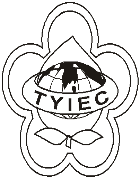          Taoyuan Importers & Exporters Chamber of Commerce桃園市桃園區春日路1235之2號3F           TEL:886-3-316-4346   886-3-325-3781   FAX:886-3-355-9651ie325@ms19.hinet.net     www.taoyuanproduct.org受 文 者：各相關會員發文日期：中華民國108年9月23日發文字號：桃貿豐字第19156號附    件： 主    旨：有關化粧品衛生安全管理法施行細則第3條相          關疑義一案， 敬請查照。   說     明:一、依據桃園市政府衛生局桃衛藥字第              1080100509號函辦理。          二、依據化粧品衛生安全管理法施行細則第3              條規定，經製造或加工製成最終產品之輸              入化粧品原產地(國)認定，依「進口貨物              原產地認定標準」認定之，先予敘明。          三、按「進口貨物原產地認定標準」第5條第              2款規定，貨物之加工、製造或原材料涉              及二個或二個以上國家或地區者，以使該              項貨物產生最終實質轉型之國家或地區              為其原產地；同標準第7條第3項第2款              規定，貨物為上市或裝運所為之分類、分              級、分裝、包裝、加作記號或重貼標籤等              作業，不得認定為實質轉型。爰此，化粧              品進口後於國內分裝、加貼中文標籤，其              原產地之認定，亦依照上開規定辦理。 理事長  簡 文 豐